;j{gfd lzIffnouf]s0f]{Zj/–^, sf7df8f}+jflif{s k/LIff–@)&(sIff– #							 k"0ff{Í M !)) 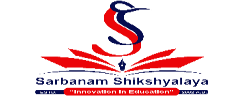 ljifoM xfd|f] ;]/f]km]/f]÷uf]s0f]{Zj/                           pQL0ff{Í M $)								;doM@M#)ldxfd|f] ;]/f]km]/f]÷k|Zg !_ ;lx pQ/ 5fg]/ n]v .				 -%_s_ kfgLsf] ;|f]t ====================== /fVg'k5{ . -;kmf÷kmf]xf]/_v_ xfdLn] k};f ================= ug'{k5{ . -vr{÷art_u_ k[YjLsf]cfsf/ ==============5 . -r]K6f]÷uf]nf]_3_ ================= k|fs[lts ;Dkbf xf] . -3/÷lxdfn_ª_ xfdL laxfg ================== p7\g'k5{ . -l56f]÷l9nf]_k|Zg @_ hf]8f ldnfpm . 						-%_s_ lxpF			rª\uf p8fpg]v_ l;;f		g;g]{ /f]uu_ kmnfd		gs'lxg] kmf]xf]/3_ SofG;/		lxdfnL efuª_ xfjf		r'Dalso j:t'k|Zg #_ s;nfO{ s] elgG5 <						 -%_s_ au}Frfdf sfd ug]{ Öv_ d"lt{ agfpg] Öu_ syf n]Vg] Ö3_ sljtf n]Vg] Öª_ ;fdfg lsga]r ug]{ Ök|Zg $_ l7s a]l7s 5'6\ofpm . 					  -%_ s_ k[YjLsf] tLgj6f tx x'G5g\ . -====================_	v_ k|of]u ul/;s]kl5 wf/f v'Nn} /fVg'k5{ . -====================_	u_ xfjfx'/L rNbf 3/leq} a:g'k5{ . -====================_
3_ ;a} la/fdL cfk}mF l7s x'G5g\ . -====================_ª_ ;fdfg lsg]/ ar]sf] k};f v'q's]df hDdf ug'{k5{ . -====================_k|Zg %_ z'4 kf/ . 							-%_s_ k[Ylj		v_ kflsª		u_ zfl/l/s3_ sz/t		ª_ of]3k|Zg ^_ s'g} kfFrj6f xfjfsf] k|of]uaf6 ul/g] sfdx? n]v . 	-%_k|Zg &_ tnsf] k|Zgx?sf]] pQ/ n]Vg'xf];\ . 				-%_s_ la?jfsf] s'g c+un] vfg]s'/f hDdf u5{ <v_ t/fO{sf] df};d s:tf] x'G5 <u_ g]kfnsf] s'g efudf lxpF k5{ <3_ Wjlg eg]sf] s] xf] <ª_ xfdLn] lsg lgoldt ?kdf s;/t ug'{k5{ <k|Zg *_ æcg'zf;gÆ sf] af/]df kfFr jfSodf n]v . 			-%_uf]s0f]{Zj/ k|Zg (_ vfnL 7fpF e/ . 						-%_s_ a'4sf] hGd sl/a ============== jif{ cuf8L ePsf] lyof] .v_ ckfª\u x'g] =============== ljleGg x'G5g\ .u_ g/fd|f s'/fx? ;'wfg{ dflg;nfO{ ================ lbg'k5{ .3_ ================= d/]sf] dfG5]sf] 3/af6 lgsflnG5 .ª_ b]jL kfj{tLnfO{ ================== klg elgG5 .k|Zg !)_ tnsf] k|Zgx?sf]] 5f]6f] pQ/ n]Vg'xf];\ .			 -%_s_ a'4sf] hLjgsfn kl5 sltj6f ;Dk|bfosf zfvf v'n] <v_ ;8s s]nfO{ elgG5 <u_ ufO{hfqfnfO{ g]jf/L efiffdf s] elgG5 <3_ sIff tLgsf] sIffsf]7f s:tf] lyof] <ª_ jfUåf/sf] ;/;kmfO s;n] u5{ <k|Zg !!_s_ s'g} % j6f af]6la?jfaf6 x'g] kmfObfx? n]v . 	-%x@=!)_ v_ s'g} % j6f wfld{s :ynx?sf] gfd n]v .k|Zg !@_ æ?vÆ / ædlGb/Æ sf] lrq agfpm . 			-%_k|Zg !#_ PsfO{ kl/Iff 						-!)_k|Zg !$_ x:tn]vg 							-%_k|Zg !%_ cg''zf;g 							-%_k|Zg !^_ sIfsfo{÷u[xsfo{ 						-%_k|Zg !&_ df}lvs 							-%_k|Zg !*_ lgoldttf						 	-%_…;dfKtÚSarbanam Shikshyalaya
  Gokarneshwor-06 Jorpati, Kathmandu
   Final Examination-2079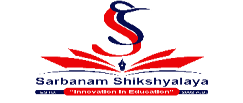 Grade : 3								FM:100
Subject: Science							PM:40								    Time:2:30 hrs1. Write True or False.							(5×1=5)a. The drills are always performed in a group.b. Sand dissolve in water.c. Football is indoor game.d. Water can be used generate electricity.e. Asthma is a communicable disease.2. Match the following.							(5×1=5)a. Local game                    	Local cold storageb. Locomotor skill             	Gattac. Bhakari                           	Cotton plantd. Fiber                                 	Yeaste. Non-Green plant             	Jumping3. Who am I?								(5×1=5)a. I am the main source of heat and lightb. I am the main source of water.c. I am the frame of body.d. I am third planet of solar system.e. I am flower.People used to eat me.4. Give one word answer.						(5×1=5)a. Which is the oldest Nepali game?b. What type of exercise is important for all all ages people?c. Which thing is used to generate electricity?d. What is the meaning of injurious?e. What disease is a condition of loose stool?5. Name any five local games.						(5×1=5)6. Fill in the blanks.							(5×1=5)a. ............always performed in a group.b. Gymnastics develops ..........,flexibility and balance.c. Teeth help to .......... food.d. Shark is an ........... animal.e. Nail is ........ matter.7. Rearrange the given words.						(5×1=5)a. lilDr.b. smaeGc. Halteh.d. taibaHte. seasesiD8. Draw the following. 							(5×2=10)a. Housefly.b. Crocodile. 9. Give two difference of each of the following pair.		              (2×2.5=5)a. Floatingand Sinking objectb. Living thing and Non-living thing10. Answer the following question in short.				(5×1=5)a. What is the shape of earth?b. What is sensitivity?c. What is habitat?d. What is balancing?e. What is personal hygiene?11. Give long answers to the following questions. 			(5×2=10)a. What are called local games? Give two examples.b. Why physical exercise is important?c. Write down any two harmful effects of smoking?d. How can we protect ourselves from cold?e. What is called excretion?12. Class test 								(10)13. Handwriting 							(5)14. Discipline 								(5)15. Class activities/H.W activities 					(5)16. Oral 								(5) 17. Regularity 								(5);j{gfd lzIffnouf]s0f]{Zj/–^, sf7df8f}+jflif{s k/LIff–@)&(sIff– #							k"0ff{ÍM !)) ljifoM g]kfnL ÷Jofs/0f 					pQL0ff{ÍM $)                                                     ;doM@M#)ld     k|Zg !_ zAbsf] cy{ n]v  						-%_s_ v]nf}gf			v_ d2t	u_ ;+sng	3_ /Iff				ª_ pkfo	k|Zg @_ jfSodf agfpm . 						-%_s_ ;8s			v_ ahf/u_ uNtL			3_ 3f/ª_ :j:yk|Zg #_ PsjrgnfO{ ax'jrgdf abn . 				-%_s_ r/f]				v_ dflg;		u_ la/fnf]			3_ ;fyLª_ 5fp/f]k|Zg $_ l7s j]l7s n]v . 						-%_s_ km;L{n] xfd|f] cfFvf sdhf]/ agfpF5 . -=========================_v_ /f]hLsL cfdf 3/ hfg'eof] . -=========================_u_ xfjf / kfgL ;kmf, rf]vf] x'g'k5{ . -=========================_3_ OG6/g]6 xfd|f nflu lgs} pkof]uL x'G5 . -=========================_ª_ xfdLn] Kofs]6sf vfg]s'/f vfg'k5{ . -=========================_k|Zg %_ gldNg] zAbdf uf]nf] 3]/f nufpm .			       -%_ s_ emf]nf		/ftf]		lgnf]v_ lx/f		;'g		g'gu_ sfu		5]kf/f]		;'uf3_ u8\of}nf		df}/L		k'tnLª_ df5f		sldnf		8lNkmgk|Zg ^_ s;n] eg]sf] xf] < 						     -%_s_ 5\of Û km;L{ ksf 5 .v_ æx;\ dfd' d oxLF a;L\/fV5' .Æu_ c?nfO{ b'Mv gx'g] sfd g} c;n sfd xf] .3_ a'af df6fsf efF8fs'F8f agfpg' x'G5 .ª_ ltdL ;'ufnfO{ e]6]/ cfpm .k|Zg &_ z'4 kf/L n]Vg'xf]; . 						     -%_s_ cf};wL 		v_ cfk'm 		u_ ZofDk' 3_ lblb 		ª_ lhagk|Zg *_ tnsf] cg'R5]b k9\g''xf];\ / ;f]lwPsf k|Zgx?sf]] pQ/ n]Vg'xf];\ . -%_d]/f] gfd nvg yf? Xf] . d sIff # df k9\5' . d lrtjgsf] 6fF8Ldf a:5' . 3/df afaf, cfdf, efO / d a:5f}F . xfd|f] 6f]ndf Pp6f rsn]6 sf/vfgf 5 . ToxfF lxhf] lbpF;f] cfunfuL eof] . 6f]nsf ;a} dflg;n] cfuf] lgefpg ;xof]u ug'{eof] . pxfFx?n] sf/vfgdf sfd ug]{ dflg;x?nfO{ aflx/ lgsfNg' eof] . d]/f afafn] bdsnnfO{ kmf]g ul/lbg'eof] . ;a}n] kfgL, df6f] / lr;f] afn'jf xfn]/ cfuf] lgfefpg] sf]l;; ug'{eof] . Ps}l5gdf bdsn cfOk'Uof] . bdsnn] kfgL 5\ofk]/ cfuf] lgefof] . efO / d}n] 3/sf] 5tdf a;]/ cfuf] lgefPsf] x]¥of}F .k|Zgx?Ms_ nvg slt sIffdf k9\5 <v_ nvgsf] 6f]ndf lxhf] s] ePsf] lyof] <u_ 6f]nsf dflg;n] s] ug'{eof] <3_ nvgsf afafn] s] ug'{eof] <ª_ cfuf] s] n] lgefof] <k|Zg (_ hf]8f ldnfpm . 							-%_s_ rfn kfpg'			tGsg'v_ lr/la/			3fd nfUg'u_ ;'6'Ss			yfxf kfpg'3_ emndNn			efUg'ª_ tgSs			r/f s/fpg'k|Zg !)_ Ps jfSodf pQ/ n]Vg''xf];\ .				-%_s_ ahf/df lfdfg lsGg] dflg;nfO{ s] elgG5 <v_ sdnnfO{ s] dg kb}{gYof] <u_ sfunfO{ s] s] s'/f dg k/]g <3_ s] s] s'/f xfn]kl5 9'ª\uf] :jflbnf] eof] <ª_ c:ndn] s'g kj{df ;fyLx?nfO{ af]nfpg] s'/f u/] <k|Zg !!_ ælzIffsf] dxTjÆ sf] af/]df 5f]6f] lgjGw n]v . 		-%_k|Zg !@_ Ps zAbdf pQ/ n]Vg''xf];\ .				-%_ s_ ufpFdf dflg; s:tf lyP <v_ k]6L gePsf] ;8sdf stfaf6 lxF8\g'k5{ <u_ Eofs'tf] s;/L s/fof] <3_ k"mnn] s] 55{ <ª_ /fd'sf] afaf sxfF hfg'ePsf] 5 <k|Zg !#_ ;+lIfKt pQ/ n]Vg''xf];\ .					-%_ s_ ljk/LtfyL{ zAb eg]sf] s] xf] < pbfx/0f ;lxt n]v .v_ ljz]if0f eg]sf] s] xf] < pbfx/0f ;lxt n]v .k|Zg !$_ PsfO{ kl/Iff						 -!)_k|Zg !%_ x:tn]vg							 -%_k|Zg !^_ cg''zf;g 							 -%_k|Zg &%_ sIfsfo{÷u[xsfo{ 						 -%_k|Zg !*_ df}lvs							 -%_k|Zg !(_ lgoldttf							 -%_…;dfKtÚSarbanam Shikshyalaya      Gokarneshwor-06 ,Jorpati, Kathmandu
         Final  Examination-2079Grade : 3					                	    	FM:100
Subject : Math        		    	                  	    	    	PM:40	     Time: 2hr 30min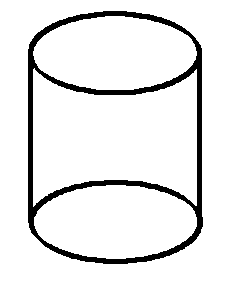 1. Name the following shapes.				(4×1=4)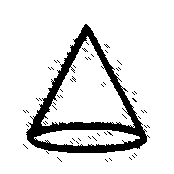 a. 				b. 			c.				d. 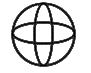 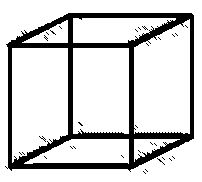 2. Write in expanded form.				(4×1=4)For eg; 1569=1000+500+60+9a. 6512						b. 8680c. 4028						d. 20013.  What comes before, after or between. 		(4×1=4)a. 6500.........					b. ....... 520c. 2987..........					d. 8139.........81414. Put ‘<’, ‘=’ or ‘>’ sign.					(4×1=4)a. 6002........2006				b. 1324........1342c. 9751........9751				d. 9999........10005. Write in words.							(4×1=4)a. 7019						b. 5610c. 1040						d. 15056. Write in numerals.						(4×1=4)a. Two thousand and seven.b. Five thousand and six hundred.c. Eight thousand and eleven.d. One thousand six hundred and six.7. Fill in the gaps.							(4×1=4)a. There are ............days in a week.b. The fourth day of the week is ...........  c. Tuesday comes after.........d. There are............months in a year.8. Circle the greatest number.					(4×1=4)a. 3412             3241           3208         3028b. 4014            4110            4709         4101c. 2184            2125            2412         2048d. 6290            6978             6509        61029. Write in roman numerals.				(4×1=4)a. 20					b. 15c. 30					d. 100010. Complete the bar graphs by studying the table as shown below. 							(4×1=4)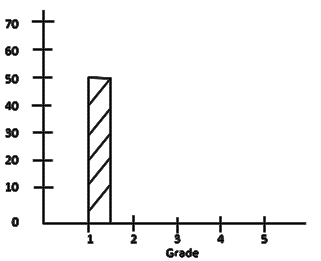 11. Add 								(2×2=4)a.   4560			b.  6666    +1825			   +933212. Subtract.    							(2×2=4)a. 4823				b. 8390   -1701				   -482113. Multiply.    							(2×2=4)a. 154				b. 523       x7				      ×314. Divide.     							(2×2=4)a. 48÷6				b. 108÷1215. Word problem.     						(2×2=4)a. There are 31 students in a room. How many students are there in such 5 rooms?b. Find the sum of two numbers 7812 and 2125.16. Write the multiplication table of 12 and 14.      		(2×2.5=5)17. Class test.              						         (10)18. Handwriting.        							(5)19. Discipline.            							(5)20. Class activities/H.w. activities.    					(5)21. Oral.                     							(5)22. Regularity.          							(5)       Sarbanam Shikshyalaya
              Gokarneshwor-06 Jorpati, Kathmandu
   	Final Examination-2079Grade : 3 							              FM:50
Subject: G.K								PM:20								Time:1:15 hrs.1. Fill in the blanks.							(5×1=5)a. A movable electronic device used for communication is .........b. ......... is the fastest animal on land.c. We weight .......... in carat.d. The capital city of Maldives is .........e. ..........are small, nocturnal flying mammals.2. True or False. 							(5×1=5)a. Mango has the second largest seed.b. The Yangtze is the largest river in the world.c. The height of Mount Everest is 8848.d. The fastest flying insect is housefly.e. Bees are not found in Antarctica.3. Rearrange the letter to form a new words.				(5×1=5)a. yrabirL                      d. azizPb. slatA.                        e. sItemc. toRo4. Choose the correct answer.						(5×1=5)a. Our national flag has................ triangular shape.i. two          		 ii. three         		iii. oneb. The capital city of Thailand is .............i. New Delhi     	ii. Bangkok      	 	iii. Kabulc. What gas do plants release into the air?i. oxygen          	ii. Hydrogen    		iii. carbondioxide d. Which is the largest continent?i. Asia    	          	ii. Africa     		iii. Australiae. ............. is the birth place of Gautam Buddha.i. Kathmandu   		ii. Mustang    		iii. Lumbini5. Write the name of five temples.					       (5)6. Answer the following questions.					(10x1=10)a. Which planet is known as red planet?b. Who built Rani Pokhari?c. In which continent there is no reptiles?d. What is the capital city of Bhutan?e. What is the full form of UNO?f. Which is the largest ocean?g. Which animal has horn on its nose?h. Which fruit have only one seed?I. How many legs does a lobster have?j. Which is the highest court of Nepal?7. Class Test.   								(5)8. Handwriting.   							(2)9. Discipline.     								(2)10. Class activities/homework.						(2) 11. Oral.      								(2)12. Regularity.    							(2)Sarbanam Shikshyalaya
  Gokarneshwor-06 Jorpati, Kathmandu
   Final Examination-2079Grade : 3								FM:100
Subject: English							PM:40		 				 	    	 Time:2:30 hrs.1. Read the given passage and do the activities. 			        (10)From the time he was a little boy Linclon had to help his father in the field. On many days, he was not able to go to school because he was too busy working at home. But he practised reading and worked at arthmetic keeping awake late into the night. Although he went to school for less than a year in all, he taught himself a great many things by reading all the books he could get hold of. There are some moving stories of the trouble he used to take to get books. One afternoon he walked thirty two kilometers just to borrow a book he wanted to read.A. Answer the following questions.					(4×1=4)a. Why was Lincoln not able to go school on many days?b. How did Lincoln teach himself?c. For how long did Lincoln attend school?d. Why did Lincoln walk thirty-two kilometers one afternoon?B. Write True or False.							(4×1=4)a. Lincoln didn’t help his father.b. Lincoln went to school for more than ten years.c. Lincoln walked thirty-two kilometers to get a book.d. Lincoln gained knowledge by himselfC. Fill in the blanks.							(2×1=2)   a. Lincoln help his father in the__________.   b. Lincoln gained knowledge by _________.2. Make sentences.				 			(5×1=5)   a. Pencil=   b. School=   c. Season=d. Respect=e. Market=3. Match the following.						(5×1=5)a. Pappy                            		big bright lampb. Pigeon                        			paper bagc. Woollen clothes         		messenger birdd. Cobblers                    			winter seasone. Moon                          			shoemaker4. Translate the following. 					(5×1=5)xfdL ul/a lyof}F .dnfO 7]; nfUof] .d cª\u]|hLaf6 g]kfnLdf cg'jfb ug{ ;Sb5' .ca t clt eof] .ltdLdf vf]6 5 .5. Answer the following questions.				(5×2=10)a. What do fruits and vegetable contain?b. Why did kittens come back to the alien?c. Which seasons were in conflict?d. Why dogs are kept as pet?e. What does environment consist of?6. Change the following sentences into yes/no question.	(5×1=5)a. He is my father.b. It is my cat.c. She was a mechanic.d. We had completed this project.e. I have seen it.7. What is pronoun? Write with five examples.		(5)8. Complete the text by using clues.				(5×1=5)(carry, pappy, lots, special, mission)Plastic bags are used all over the world to........... everyday items such as bread, shopping, clothes and ............ of other things. But ............. the hero of our story wasn’t a plastic bag like all the rest. He was a very ............. paper bag and he had a ............... to complete.9. Write a paragraph about ‘Holi’.				(5)10. Read the given passage and do the activities.		(10)A doctor who worked in a village was annoyed because many people used to stop him and never paid for his service. He never managed to earn much money because of those incidents. He made up his mind to put an end to this. One day, he was stopped by a young man who said to him, oh, doctor ‘’I'm glad to see you, I’ve got a severe pain in my left side.” The doctor pretended to be interested and said, ``Shut your eyes and stick your tongue out of your mouth. ”Then he went away leaving him standing in the street with his tongue hanging out. A large crowd of people gathered there laughing at him.A. Write true or false.						(3×1=3)a. The doctor was happy.b. He earned much money because of those incidents.c. The doctor went away leaving the man standing in the street with his tongue hanging out.B. Answer the following questions.				(4×1=4)a. Where did the doctor work?b. Who stopped the doctor and why?c. Why did the crowd gather and laugh?d. Why doctor was annoyed?C. Fill in the blanks. 						(3×1=3)a. A doctor worked in a.........b. A young man got severe.........c. A large crowd of ..........gathered and laughing at him.11. Class test.							(10)12. Handwriting.						(5)13. Discipline.							(5)14. Class activities/Homework activities.			(5)15. Oral.							(5)16. Regularity.							(5)Sarbanam Shikshyalaya
  Gokarneshwor-06 Jorpati, Kathmandu
   Final Examination-2079Grade : 3								FM:100
Subject: Creative							PM:40								  Time:1:30 hrs1. Dictation 								(10)2. Quiz 									(10)a. Who is the richest man in the world?b. What part of the body makes the new blood?c. What has a neck but no head?d. What two keys can't open any door?e. Which country is known as the “Land of rising sun”?f. What is the oldest letter in the English alphabet?g.  Which is the highest waterfall in the world?h. Which god is known as Mahadev?i. Which animal has no brain?j. Which country is known as founder of rice?k. Which animal is known as flying fox?l. Which instrument is used in aircraft for measuring altitudes?m. Who made Changunarayan temple?n. What goes up when rain come down?o. What is the national bird of India?p. What can run but not walk?q. People buy me to eat me, but never eat me?r. Which vegetables can keep the mosquitoes away?s. Which country has map on its flag?t. Who built Dharahara?3. Handwriting. 							(5)4. Draw a beautiful scene.						(5)5. Creating object. (Paper bag) 						(10) 6. Class test.								(10)7. Class activities.							(50) Sarbanam Shikshyalaya
  Gokarneshwor-06 Jorpati, Kathmandu
   Final Examination-2079Grade : 3								FM:100
Subject: Creative							PM:40								  Time:1:30 hrs1. Dictation 								(10)2. Quiz 									(10)a. Who is the richest man in the world?b. What part of the body makes the new blood?c. What has a neck but no head?d. What two keys can't open any door?e. Which country is known as the “Land of rising sun”?f. What is the oldest letter in the English alphabet?g.  Which is the highest waterfall in the world?h. Which god is known as Mahadev?i. Which animal has no brain?j. Which country is known as founder of rice?k. Which animal is known as flying fox?l. Which instrument is used in aircraft for measuring altitudes?m. Who made Changunarayan temple?n. What goes up when rain come down?o. What is the national bird of India?p. What can run but not walk?q. People buy me to eat me, but never eat me?r. Which vegetables can keep the mosquitoes away?s. Which country has map on its flag?t. Who built Dharahara?3. Handwriting. 							(5)4. Draw a beautiful scene.						(5)5. Creating object. (Paper bag) 						(10) 6. Class test.								(10)7. Class activities.							(50) Sarbanam Shikshyalaya
  Gokarneshwor-06 Jorpati, Kathmandu
   Final Examination-2079Grade : 3								FM:50
Subject: Computer							PM:20								  Time:1:15 hrs1. Match the following.							(5×1=5)a. Communicate      	contain icon and commandb. Hard disk              	delete key  c. Ribbon               	exchange informationd. Monitor             	storage unite. To erase            	softcopy output2. True or false.								(5×1=5)a. Nowadays people depend on technology.b. Always press the keys of keyboard hardly.c. Mouse is an input device.d. Pendrive is a storage unit.e. Printer is a softcopy output device.3. Write the full form of following.					(5×1=5)a. GB=b. CPU=c. WC=d. WCS=e. ROM=4. Draw the following.						(2×2.5=5)a. Memory Cardb. Joystick5. Write short notes on: 					(2×2.5=5)a. Input deviceb. Output device 6. Answer these questions. 					(5×2=10)a. Which tab helps to save the paint file?b. What is the full form of ICT?c. Name any two tools of the paint windows?d. Which is the longest key of keyboard?e. What is wordpad?7. Class test 							(5)8. Handwriting 							(2)9. Discipline 							(2)10. Class activities/Homework activities 			(2)11. Oral 							(2) 12. Regularity 							(2)Grade12345Number of students5040307060